EMBASSY OF LEBANON2560 28th Street, NW Washington, DC 20008Tel:  (202) 939-6300Fax: (202) 939-6324www.lebanonembassyus.orgEMBASSY OF LEBANON2560 28th Street, NW Washington, DC 20008Tel:  (202) 939-6300Fax: (202) 939-6324www.lebanonembassyus.orgEMBASSY OF LEBANON2560 28th Street, NW Washington, DC 20008Tel:  (202) 939-6300Fax: (202) 939-6324www.lebanonembassyus.orgEMBASSY OF LEBANON2560 28th Street, NW Washington, DC 20008Tel:  (202) 939-6300Fax: (202) 939-6324www.lebanonembassyus.orgEMBASSY OF LEBANON2560 28th Street, NW Washington, DC 20008Tel:  (202) 939-6300Fax: (202) 939-6324www.lebanonembassyus.orgEMBASSY OF LEBANON2560 28th Street, NW Washington, DC 20008Tel:  (202) 939-6300Fax: (202) 939-6324www.lebanonembassyus.orgEMBASSY OF LEBANON2560 28th Street, NW Washington, DC 20008Tel:  (202) 939-6300Fax: (202) 939-6324www.lebanonembassyus.org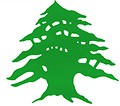 VISA APPLICATION FORMVISA APPLICATION FORMVISA APPLICATION FORMVISA APPLICATION FORMVISA APPLICATION FORMVISA APPLICATION FORMAttach Applicant’s Photo Herewhite backgroundfront view, full facemust be recent picture1-Full Name (as per passport)1-Full Name (as per passport)1-Full Name (as per passport)1-Full Name (as per passport)1-Full Name (as per passport)1-Full Name (as per passport)1-Full Name (as per passport)1-Full Name (as per passport)1-Full Name (as per passport)1-Full Name (as per passport)1-Full Name (as per passport)1-Full Name (as per passport)1-Full Name (as per passport)Official Use OnlyFirstFirstFirstFirstMiddleMiddleMiddleMiddleLastLastLastLastLastOfficial Use Only2 - Place of Birth(city/state/country)2 - Place of Birth(city/state/country)2 - Place of Birth(city/state/country)2 - Place of Birth(city/state/country)3 - Date of BirthDay	Month	Year3 - Date of BirthDay	Month	Year3 - Date of BirthDay	Month	Year3 - Date of BirthDay	Month	Year4 - SexMale	Female4 - SexMale	Female4 - SexMale	Female4 - SexMale	Female4 - SexMale	FemaleDecision:3 - Date of BirthDay	Month	Year3 - Date of BirthDay	Month	Year3 - Date of BirthDay	Month	Year3 - Date of BirthDay	Month	Year4 - SexMale	Female4 - SexMale	Female4 - SexMale	Female4 - SexMale	Female4 - SexMale	Female5 - Present Nationality5 - Present Nationality5 - Present Nationality5 - Present Nationality6 -Nationality of Origin6 -Nationality of Origin6 -Nationality of Origin6 -Nationality of Origin7 – Date of issue Day	    Month	     Year7 – Date of issue Day	    Month	     Year7 – Date of issue Day	    Month	     Year7 – Date of issue Day	    Month	     Year7 – Date of issue Day	    Month	     YearType of Visa:8 – Passport Number:8 – Passport Number:8 – Passport Number:8 – Passport Number:9 – Issuing Country:9 – Issuing Country:9 – Issuing Country:9 – Issuing Country:10 – Date of expirationDay	  Month	  Year10 – Date of expirationDay	  Month	  Year10 – Date of expirationDay	  Month	  Year10 – Date of expirationDay	  Month	  Year10 – Date of expirationDay	  Month	  Year11 - Address in the U.S.A.11 - Address in the U.S.A.11 - Address in the U.S.A.11 - Address in the U.S.A.11 - Address in the U.S.A.11 - Address in the U.S.A.11 - Address in the U.S.A.11 - Address in the U.S.A.12 - Home Phone or CellEmail address:12 - Home Phone or CellEmail address:12 - Home Phone or CellEmail address:12 - Home Phone or CellEmail address:12 - Home Phone or CellEmail address:Remarks:Street Address:Street Address:Street Address:Street Address:Street Address:Street Address:Street Address:Street Address:12 - Home Phone or CellEmail address:12 - Home Phone or CellEmail address:12 - Home Phone or CellEmail address:12 - Home Phone or CellEmail address:12 - Home Phone or CellEmail address:Remarks:City:City:         State:         State:         State:         State:Zip Code:Zip Code:12 - Home Phone or CellEmail address:12 - Home Phone or CellEmail address:12 - Home Phone or CellEmail address:12 - Home Phone or CellEmail address:12 - Home Phone or CellEmail address:Remarks:13 - Purpose of Trip (please check correct item):Business Education Tourism Family Visit OfficialOther (please specify)13 - Purpose of Trip (please check correct item):Business Education Tourism Family Visit OfficialOther (please specify)13 - Purpose of Trip (please check correct item):Business Education Tourism Family Visit OfficialOther (please specify)13 - Purpose of Trip (please check correct item):Business Education Tourism Family Visit OfficialOther (please specify)13 - Purpose of Trip (please check correct item):Business Education Tourism Family Visit OfficialOther (please specify)13 - Purpose of Trip (please check correct item):Business Education Tourism Family Visit OfficialOther (please specify)13 - Purpose of Trip (please check correct item):Business Education Tourism Family Visit OfficialOther (please specify)13 - Purpose of Trip (please check correct item):Business Education Tourism Family Visit OfficialOther (please specify)14 - Employer (for students, name school/university)14 - Employer (for students, name school/university)14 - Employer (for students, name school/university)14 - Employer (for students, name school/university)14 - Employer (for students, name school/university)14 - Employer (for students, name school/university)13 - Purpose of Trip (please check correct item):Business Education Tourism Family Visit OfficialOther (please specify)13 - Purpose of Trip (please check correct item):Business Education Tourism Family Visit OfficialOther (please specify)13 - Purpose of Trip (please check correct item):Business Education Tourism Family Visit OfficialOther (please specify)13 - Purpose of Trip (please check correct item):Business Education Tourism Family Visit OfficialOther (please specify)13 - Purpose of Trip (please check correct item):Business Education Tourism Family Visit OfficialOther (please specify)13 - Purpose of Trip (please check correct item):Business Education Tourism Family Visit OfficialOther (please specify)13 - Purpose of Trip (please check correct item):Business Education Tourism Family Visit OfficialOther (please specify)13 - Purpose of Trip (please check correct item):Business Education Tourism Family Visit OfficialOther (please specify)15 - Job Position or Title (for students, name major)15 - Job Position or Title (for students, name major)15 - Job Position or Title (for students, name major)15 - Job Position or Title (for students, name major)15 - Job Position or Title (for students, name major)15 - Job Position or Title (for students, name major)13 - Purpose of Trip (please check correct item):Business Education Tourism Family Visit OfficialOther (please specify)13 - Purpose of Trip (please check correct item):Business Education Tourism Family Visit OfficialOther (please specify)13 - Purpose of Trip (please check correct item):Business Education Tourism Family Visit OfficialOther (please specify)13 - Purpose of Trip (please check correct item):Business Education Tourism Family Visit OfficialOther (please specify)13 - Purpose of Trip (please check correct item):Business Education Tourism Family Visit OfficialOther (please specify)13 - Purpose of Trip (please check correct item):Business Education Tourism Family Visit OfficialOther (please specify)13 - Purpose of Trip (please check correct item):Business Education Tourism Family Visit OfficialOther (please specify)13 - Purpose of Trip (please check correct item):Business Education Tourism Family Visit OfficialOther (please specify)16 - Business Address16 - Business Address16 - Business Address16 - Business Address16 - Business Address16 - Business Address13 - Purpose of Trip (please check correct item):Business Education Tourism Family Visit OfficialOther (please specify)13 - Purpose of Trip (please check correct item):Business Education Tourism Family Visit OfficialOther (please specify)13 - Purpose of Trip (please check correct item):Business Education Tourism Family Visit OfficialOther (please specify)13 - Purpose of Trip (please check correct item):Business Education Tourism Family Visit OfficialOther (please specify)13 - Purpose of Trip (please check correct item):Business Education Tourism Family Visit OfficialOther (please specify)13 - Purpose of Trip (please check correct item):Business Education Tourism Family Visit OfficialOther (please specify)13 - Purpose of Trip (please check correct item):Business Education Tourism Family Visit OfficialOther (please specify)13 - Purpose of Trip (please check correct item):Business Education Tourism Family Visit OfficialOther (please specify)17 - Business Phone Number17 - Business Phone Number17 - Business Phone Number17 - Business Phone Number17 - Business Phone Number17 - Business Phone Number18 - Marital StatusSingle   Married   Divorced   Separated 18 - Marital StatusSingle   Married   Divorced   Separated 18 - Marital StatusSingle   Married   Divorced   Separated 18 - Marital StatusSingle   Married   Divorced   Separated 18 - Marital StatusSingle   Married   Divorced   Separated 18 - Marital StatusSingle   Married   Divorced   Separated 18 - Marital StatusSingle   Married   Divorced   Separated 18 - Marital StatusSingle   Married   Divorced   Separated 19 - If married, Provide Spouse Name19 - If married, Provide Spouse Name19 - If married, Provide Spouse Name19 - If married, Provide Spouse Name19 - If married, Provide Spouse Name19 - If married, Provide Spouse Name20 - Have you ever been to Lebanon?YES   NO20 - Have you ever been to Lebanon?YES   NO20 - Have you ever been to Lebanon?YES   NO20 - Have you ever been to Lebanon?YES   NO20 - Have you ever been to Lebanon?YES   NO20 - Have you ever been to Lebanon?YES   NO20 - Have you ever been to Lebanon?YES   NO20 - Have you ever been to Lebanon?YES   NO21 - If yes, provide the year of your most recent trip to Lebanon:21 - If yes, provide the year of your most recent trip to Lebanon:21 - If yes, provide the year of your most recent trip to Lebanon:21 - If yes, provide the year of your most recent trip to Lebanon:21 - If yes, provide the year of your most recent trip to Lebanon:21 - If yes, provide the year of your most recent trip to Lebanon:22- Name and Address of Contact Person, Institution or Company in Lebanon:22- Name and Address of Contact Person, Institution or Company in Lebanon:22- Name and Address of Contact Person, Institution or Company in Lebanon:22- Name and Address of Contact Person, Institution or Company in Lebanon:22- Name and Address of Contact Person, Institution or Company in Lebanon:22- Name and Address of Contact Person, Institution or Company in Lebanon:22- Name and Address of Contact Person, Institution or Company in Lebanon:22- Name and Address of Contact Person, Institution or Company in Lebanon:22- Name and Address of Contact Person, Institution or Company in Lebanon:22- Name and Address of Contact Person, Institution or Company in Lebanon:22- Name and Address of Contact Person, Institution or Company in Lebanon:22- Name and Address of Contact Person, Institution or Company in Lebanon:22- Name and Address of Contact Person, Institution or Company in Lebanon:22- Name and Address of Contact Person, Institution or Company in Lebanon:23 - Address  in Lebanon where you will be staying  (e.g., hotel, friend, other)23 - Address  in Lebanon where you will be staying  (e.g., hotel, friend, other)23 - Address  in Lebanon where you will be staying  (e.g., hotel, friend, other)23 - Address  in Lebanon where you will be staying  (e.g., hotel, friend, other)23 - Address  in Lebanon where you will be staying  (e.g., hotel, friend, other)23 - Address  in Lebanon where you will be staying  (e.g., hotel, friend, other)23 - Address  in Lebanon where you will be staying  (e.g., hotel, friend, other)23 - Address  in Lebanon where you will be staying  (e.g., hotel, friend, other)24- Telephone Number in Lebanon24- Telephone Number in Lebanon24- Telephone Number in Lebanon24- Telephone Number in Lebanon24- Telephone Number in Lebanon24- Telephone Number in Lebanon25 - Expected Date of Arrival Day	              Month	          Year25 - Expected Date of Arrival Day	              Month	          Year25 - Expected Date of Arrival Day	              Month	          Year25 - Expected Date of Arrival Day	              Month	          Year25 - Expected Date of Arrival Day	              Month	          YearDuration of Immediate TripDuration of Immediate TripDuration of Immediate TripPort of EntryPort of EntryPort of EntryPort of EntryPort of EntryPort of EntryType and duration of Visa requested:Single Entry $88/Person	(  ) 15 days	         (  ) One Month	(  ) Three Months                 Two Entry $125/PersonMultiple Entry $175/Person 	(  ) Three Month Multiple	(  ) Six Month Multiple       NB: The duration of the visa will start from the day it is issued	Type and duration of Visa requested:Single Entry $88/Person	(  ) 15 days	         (  ) One Month	(  ) Three Months                 Two Entry $125/PersonMultiple Entry $175/Person 	(  ) Three Month Multiple	(  ) Six Month Multiple       NB: The duration of the visa will start from the day it is issued	Type and duration of Visa requested:Single Entry $88/Person	(  ) 15 days	         (  ) One Month	(  ) Three Months                 Two Entry $125/PersonMultiple Entry $175/Person 	(  ) Three Month Multiple	(  ) Six Month Multiple       NB: The duration of the visa will start from the day it is issued	Type and duration of Visa requested:Single Entry $88/Person	(  ) 15 days	         (  ) One Month	(  ) Three Months                 Two Entry $125/PersonMultiple Entry $175/Person 	(  ) Three Month Multiple	(  ) Six Month Multiple       NB: The duration of the visa will start from the day it is issued	Type and duration of Visa requested:Single Entry $88/Person	(  ) 15 days	         (  ) One Month	(  ) Three Months                 Two Entry $125/PersonMultiple Entry $175/Person 	(  ) Three Month Multiple	(  ) Six Month Multiple       NB: The duration of the visa will start from the day it is issued	Type and duration of Visa requested:Single Entry $88/Person	(  ) 15 days	         (  ) One Month	(  ) Three Months                 Two Entry $125/PersonMultiple Entry $175/Person 	(  ) Three Month Multiple	(  ) Six Month Multiple       NB: The duration of the visa will start from the day it is issued	Type and duration of Visa requested:Single Entry $88/Person	(  ) 15 days	         (  ) One Month	(  ) Three Months                 Two Entry $125/PersonMultiple Entry $175/Person 	(  ) Three Month Multiple	(  ) Six Month Multiple       NB: The duration of the visa will start from the day it is issued	Type and duration of Visa requested:Single Entry $88/Person	(  ) 15 days	         (  ) One Month	(  ) Three Months                 Two Entry $125/PersonMultiple Entry $175/Person 	(  ) Three Month Multiple	(  ) Six Month Multiple       NB: The duration of the visa will start from the day it is issued	Type and duration of Visa requested:Single Entry $88/Person	(  ) 15 days	         (  ) One Month	(  ) Three Months                 Two Entry $125/PersonMultiple Entry $175/Person 	(  ) Three Month Multiple	(  ) Six Month Multiple       NB: The duration of the visa will start from the day it is issued	Type and duration of Visa requested:Single Entry $88/Person	(  ) 15 days	         (  ) One Month	(  ) Three Months                 Two Entry $125/PersonMultiple Entry $175/Person 	(  ) Three Month Multiple	(  ) Six Month Multiple       NB: The duration of the visa will start from the day it is issued	Type and duration of Visa requested:Single Entry $88/Person	(  ) 15 days	         (  ) One Month	(  ) Three Months                 Two Entry $125/PersonMultiple Entry $175/Person 	(  ) Three Month Multiple	(  ) Six Month Multiple       NB: The duration of the visa will start from the day it is issued	Type and duration of Visa requested:Single Entry $88/Person	(  ) 15 days	         (  ) One Month	(  ) Three Months                 Two Entry $125/PersonMultiple Entry $175/Person 	(  ) Three Month Multiple	(  ) Six Month Multiple       NB: The duration of the visa will start from the day it is issued	Type and duration of Visa requested:Single Entry $88/Person	(  ) 15 days	         (  ) One Month	(  ) Three Months                 Two Entry $125/PersonMultiple Entry $175/Person 	(  ) Three Month Multiple	(  ) Six Month Multiple       NB: The duration of the visa will start from the day it is issued	Type and duration of Visa requested:Single Entry $88/Person	(  ) 15 days	         (  ) One Month	(  ) Three Months                 Two Entry $125/PersonMultiple Entry $175/Person 	(  ) Three Month Multiple	(  ) Six Month Multiple       NB: The duration of the visa will start from the day it is issued	I declare that all particulars made in this application are true and am aware that any false statement may lead to my application being declined.Applicant’s Signature:	                    Date:     Day	Month	   YearI declare that all particulars made in this application are true and am aware that any false statement may lead to my application being declined.Applicant’s Signature:	                    Date:     Day	Month	   YearI declare that all particulars made in this application are true and am aware that any false statement may lead to my application being declined.Applicant’s Signature:	                    Date:     Day	Month	   YearI declare that all particulars made in this application are true and am aware that any false statement may lead to my application being declined.Applicant’s Signature:	                    Date:     Day	Month	   YearI declare that all particulars made in this application are true and am aware that any false statement may lead to my application being declined.Applicant’s Signature:	                    Date:     Day	Month	   YearI declare that all particulars made in this application are true and am aware that any false statement may lead to my application being declined.Applicant’s Signature:	                    Date:     Day	Month	   YearI declare that all particulars made in this application are true and am aware that any false statement may lead to my application being declined.Applicant’s Signature:	                    Date:     Day	Month	   YearI declare that all particulars made in this application are true and am aware that any false statement may lead to my application being declined.Applicant’s Signature:	                    Date:     Day	Month	   YearI declare that all particulars made in this application are true and am aware that any false statement may lead to my application being declined.Applicant’s Signature:	                    Date:     Day	Month	   YearI declare that all particulars made in this application are true and am aware that any false statement may lead to my application being declined.Applicant’s Signature:	                    Date:     Day	Month	   YearI declare that all particulars made in this application are true and am aware that any false statement may lead to my application being declined.Applicant’s Signature:	                    Date:     Day	Month	   YearI declare that all particulars made in this application are true and am aware that any false statement may lead to my application being declined.Applicant’s Signature:	                    Date:     Day	Month	   YearI declare that all particulars made in this application are true and am aware that any false statement may lead to my application being declined.Applicant’s Signature:	                    Date:     Day	Month	   YearI declare that all particulars made in this application are true and am aware that any false statement may lead to my application being declined.Applicant’s Signature:	                    Date:     Day	Month	   YearPlease view complete Visa Requirements and locate the Correct Consular Office for your Jurisdiction to mail by visiting our website at www.lebanonembassyus.orgPlease view complete Visa Requirements and locate the Correct Consular Office for your Jurisdiction to mail by visiting our website at www.lebanonembassyus.orgPlease view complete Visa Requirements and locate the Correct Consular Office for your Jurisdiction to mail by visiting our website at www.lebanonembassyus.orgPlease view complete Visa Requirements and locate the Correct Consular Office for your Jurisdiction to mail by visiting our website at www.lebanonembassyus.orgPlease view complete Visa Requirements and locate the Correct Consular Office for your Jurisdiction to mail by visiting our website at www.lebanonembassyus.orgPlease view complete Visa Requirements and locate the Correct Consular Office for your Jurisdiction to mail by visiting our website at www.lebanonembassyus.orgPlease view complete Visa Requirements and locate the Correct Consular Office for your Jurisdiction to mail by visiting our website at www.lebanonembassyus.orgPlease view complete Visa Requirements and locate the Correct Consular Office for your Jurisdiction to mail by visiting our website at www.lebanonembassyus.orgPlease view complete Visa Requirements and locate the Correct Consular Office for your Jurisdiction to mail by visiting our website at www.lebanonembassyus.orgPlease view complete Visa Requirements and locate the Correct Consular Office for your Jurisdiction to mail by visiting our website at www.lebanonembassyus.orgPlease view complete Visa Requirements and locate the Correct Consular Office for your Jurisdiction to mail by visiting our website at www.lebanonembassyus.orgPlease view complete Visa Requirements and locate the Correct Consular Office for your Jurisdiction to mail by visiting our website at www.lebanonembassyus.orgPlease view complete Visa Requirements and locate the Correct Consular Office for your Jurisdiction to mail by visiting our website at www.lebanonembassyus.orgPlease view complete Visa Requirements and locate the Correct Consular Office for your Jurisdiction to mail by visiting our website at www.lebanonembassyus.org